14th April / 14th Ebrill2022Llwybr / Trail Ar agor Open / Ar Gau ClosedManylion / Details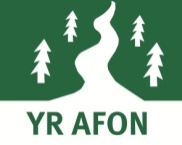 Ar agor/ Open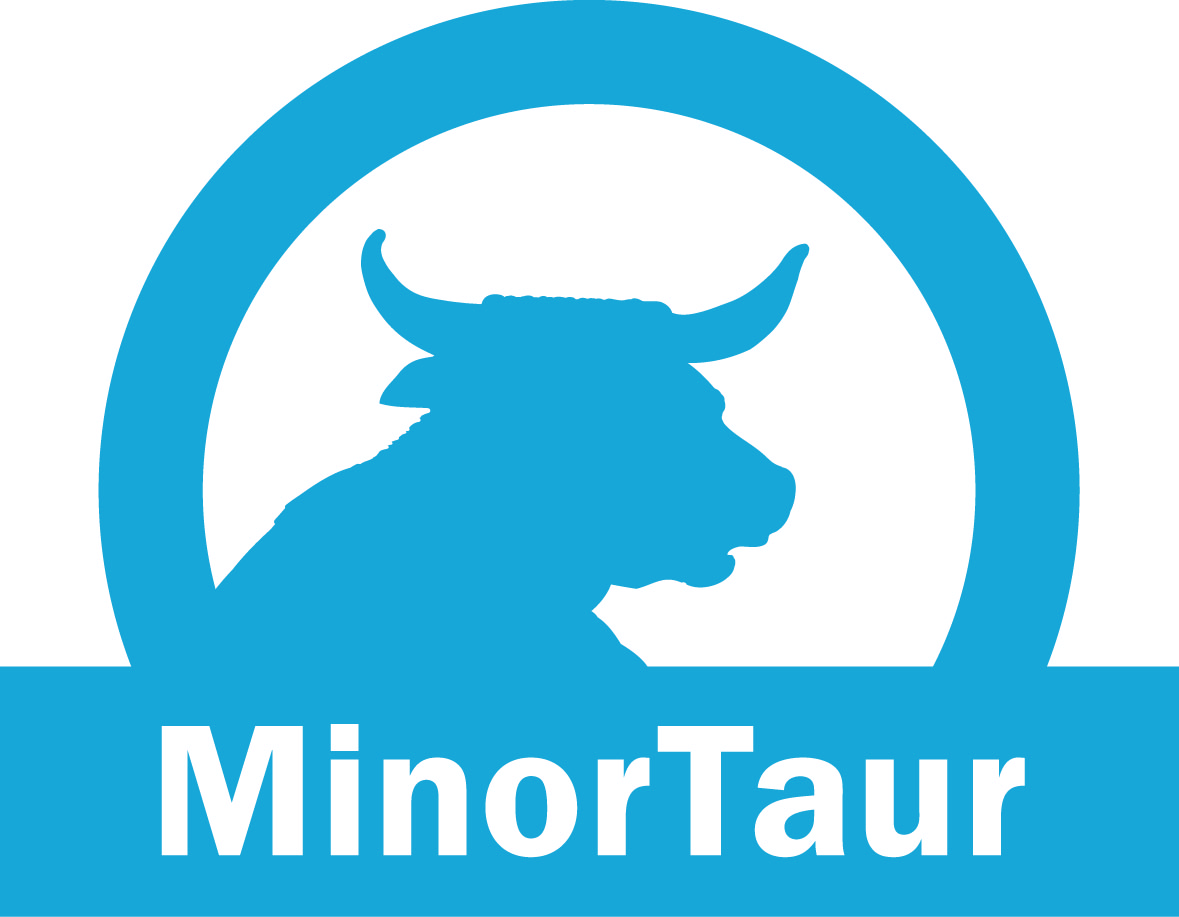 Ar agor/ Open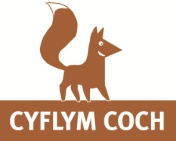 Ar agor/ Open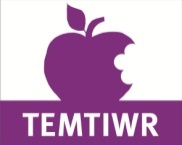 Ar agor/ Open 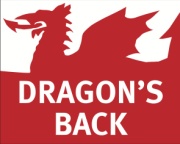 Gwyriad/DiversionMae Llwybr Morticia ar gau oherwydd gwaith cwympo coed; dilynwch y gwyriad.Morticia is closed due to tree felling operations. Please follow the diversion.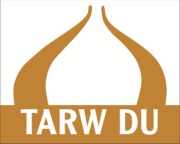 Gwyriad/DiversionLlwybr yn agored gyda gwyriad. Mae ‘Pins & Needles’, ‘Flightpath’ ac ‘R74’ wedi cau oherwydd difrod storm a chan fod coed wedi syrthio. Dilynwch y gwyriad.Trail open with a diversion. ‘Pins & Needles’, ‘Flightpath’ & ‘R74’ are closed due to storm damage and windblown trees. Please follow the diversion.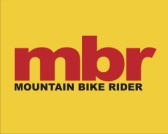 Ar agor/ Open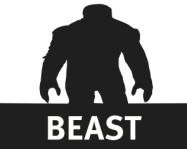 Gwyriad/DiversionMae Llwybr Morticia ar gau oherwydd gwaith cwympo coed; dilynwch y gwyriad.Morticia is closed due to tree felling operations. Please follow the diversion.Ardal Sgiliau a Pharc BeiciauY FfowndriSkills Area &Bike ParkAr agor/ Open